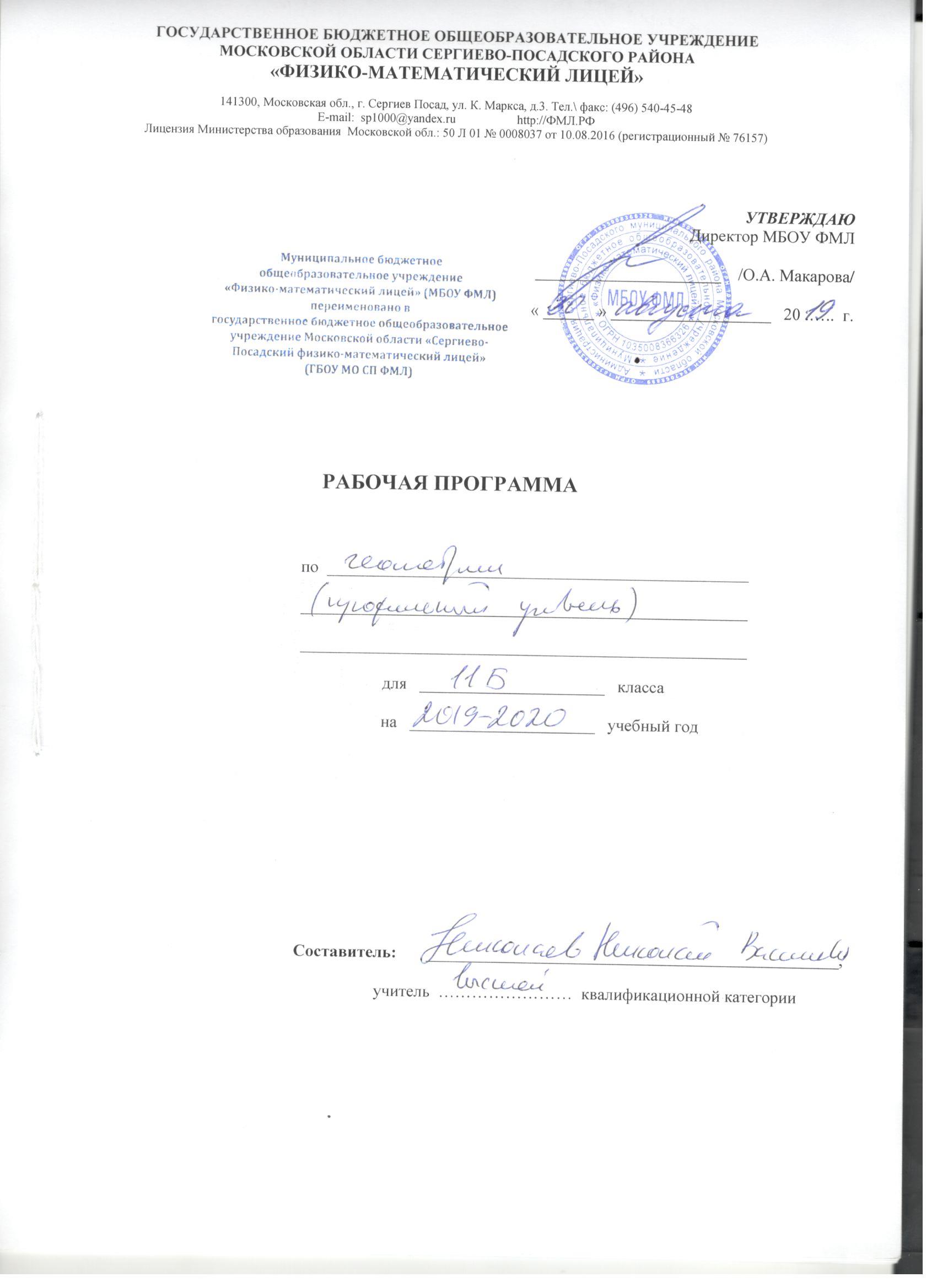 Пояснительная запискаРабочая программа учебного курса по геометрии в 11 классах разработана в соответствии с основными положениями Федерального государственного образовательного стандарта, требованиями Примерной образовательной программы основного общего образования с учётом основных целей и положений Программы развития и формирования универсальных учебных действий. Рабочая программа по геометрии 11 класса разработана на основе авторской программы курса геометрии для классов с углубленным и профильным изучением математики: Геометрия, 11кл. Профильный уровень: программа УМК Е.В. Потоскуева, Л.И. Звавича для общеобразовательных учреждений /Е.В. Потоскуев. – М. : Дрофа, 2017. , в соответствии с учебником Математика: алгебра и начала математического анализа, геометрия. Геометрия. 10 класс. Углублённый уровень: учебник / Е.В. Потоскуев, Л.И. Звавимч. – М.: Дрофа, 2017, Геометрия.11 класс: учебник для классов с углубленным и профильным изучением математики общеобразовательных учреждений/ Е.В. Потоскуев, Л.И. Звавич – М.: Дрофа,2017 Содержание учебников соответствует государственному образовательному стандарту профильного уровня изучения геометрии в 10-11 классах. В основе концепции предлагаемого курса стереометрии лежат идеи дальнейшего формирования и развития конструктивно-пространственного воображения, а также таких качеств учащихся, как интеллектуальная восприимчивость и способность к усвоению новой информации, гибкость и независимость логического мышления. Курс осуществляет логическое упорядочение свойств фигур, которые выступают в определенной связи, устанавливаемой системой определений, аксиом и теорем. Геометрическая теория курса строится, с одной стороны, как абстрактная дедуктивная геометрическая система, с другой стороны, она не ставит перед собой задачу строго научного аксиоматического построения стереометрии и во многом рассчитана на жизненно интуитивное построение реальности. Структура курса учебников и задачников отвечает требованиям к математической подготовке учащихся, заложенным в программе. В частности, уделено много внимания развитию у учащихся умения применять основные методы геометрии (проектирования, преобразований, векторный, координатный) к решению задач. В задачниках помещены классические, а также авторские задачи. Особое место занимают задачи на построение сечений, склеивание моделей геометрических фигур и др. Изучение курса стереометрии возможно после изучения планиметрии по любому учебнику геометрии. Курс является достаточным и дает возможность учащимся подготовиться к итоговой аттестации за курс старшей школы. Пособие для проведения проверочных работ содержит контрольные, зачетные, графические работы и карточки для повторения курса планиметрии. Методические пособия 10-11 классов для учителя призваны помочь учителю в работе по комплекту. В пособиях приводятся общие рекомендации к изучению материала, примерное почасовое планирование, контрольные работы, билеты к зачетам по каждой теме. Программа курса содержит пояснительную записку, цели изучения, тематическое и поурочное планирование в  11 классах. Учебники одобрены экспертными организациями РАО и РАН и включены в Федеральный перечень учебников на 2019-2020учебный год. Обучение геометрии учащихся 11 классах на профильном уровне направлено на достижение следующих целей: - овладение системой математических знаний и умений, необходимых для применения в практической деятельности, изучения смежных дисциплин, продолжения образования, систематическое изучение свойств геометрических тел в пространстве; развитие пространственных представлений учащихся, освоение способов вычисления практически важных геометрических величин; - интеллектуальное развитие, формирование качеств личности, необходимых человеку для полноценной жизни в современном обществе, свойственных математической деятельности: ясности и точности мысли, критичности мышления, интуиции, логического мышления, 3 элементов алгоритмической культуры, пространственных представлений, способности к преодолению трудностей, дальнейшее развитие логического мышления учащихся; - формирование представлений об идеях и методах математики как универсального языка науки и техники, средства моделирования явлений и процессов; - воспитание культуры личности, отношения к математике как к части общечеловеческой культуры, играющей особую роль в общественном развитии. В содержании рабочей программы предполагается реализовать компетентностный, личностой деятельностино-ориентированный и деятельностный подходы, которые определяют задачи обучения: -приобретение знаний и умений для использования в практической деятельности и повседневной жизни; -овладение способами познавательной, информационно-коммуникативной и рефлексивной деятельности; -освоение познавательной, информационно, коммуникативной и рефлексивной компетенциями; -овладение языком геометрии в устной и письменной форме, геометрическими знаниями и умениями, необходимыми для изучения школьных естественнонаучных дисциплин. Результаты обучения представлены в основных требованиях к уровню подготовки учащихся по каждой теме и задают систему итоговых результатов обучения, необходимых для положительной аттестации обучающегося. Ведущей в работе является технология индивидуализированного обучения математике на основе решения задач с широкими и гибкими возможностями построения старшеклассниками индивидуальных образовательных программ в соответствии с их способностями, склонностями и потребностями. Сформулированные цели реализуются через достижение образовательных результатов. Эти результаты структурированы по ключевым задачам общего образования, отражающим индивидуальные, общественные и государственные потребности, и включают в себя предметные, метапредметные и личностные результаты, которые отражены в планировании курса геометрии 10 класса. Предметные результаты освоения геометрии на углубленном уровне ориентированы преимущественно на подготовку к последующему профессиональному образованию, развитие индивидуальных способностей обучающихся путем более глубокого, чем это предусматривается базовым курсом, освоением основ геометрии, систематических знаний и способов действий, присущих данному учебному предмету, включают требования к результатам освоения базового курса геометрии и дополнительно отражают: 1) сформированность представлений о необходимости доказательств при обосновании математических утверждений и роли аксиоматики в проведении дедуктивных рассуждений; 2) сформированность понятийного аппарата по основным разделам курса математики; знаний основных теорем, формул и умения их применять; умения доказывать теоремы и находить нестандартные способы решения задач; 3) сформированность умений моделировать реальные ситуации, исследовать построенные модели, интерпретировать полученный результат; Общеучебные умения, навыки и способы деятельности В ходе освоения содержания геометрического образования учащиеся овладевают разнообразными способами деятельности, приобретают и совершенствуют опыт: -построения и исследования математических моделей для описания и решения прикладных задач, задач из смежных дисциплин; -выполнения и самостоятельного составления алгоритмических предписаний и инструкций на математическом материале; - выполнения расчетов практического характера; -использования математических формул и самостоятельного составления формул на основе обобщения частных случаев и эксперимента; -самостоятельной работы с источниками информации, обобщения и систематизации полученной информации, интегрирования ее в личный опыт; 4 -проведения доказательных рассуждений, логического обоснования выводов, различения доказанных и недоказанных утверждений, аргументированных и эмоционально убедительных суждений; -самостоятельной и коллективной деятельности, включения своих результатов в результаты работы группы, соотнесение своего мнения с мнением других участников учебного коллектива и мнением авторитетных источников. Требования к уровню подготовки учащихся 11 классов В результате изучения геометрии на профильном уровне ученик получит возможность знать/понимать  значение математической науки для решения задач, возникающих в теории и практике; широту и в то же время ограниченность применения математических методов к анализу и исследованию процессов и явлений в природе и обществе;  значение практики и вопросов, возникающих в самой математике для формирования и развития математической науки; историю развития понятия числа, создания математического анализа, возникновения и развития геометрии;  универсальный характер законов логики математических рассуждений, их применимость во всех областях человеческой деятельности; уметь  распознавать на чертежах и моделях пространственные формы; соотносить трехмерные объекты с их описаниями, изображениями;  описывать взаимное расположение прямых и плоскостей в пространстве, аргументировать свои суждения об этом расположении;  использовать при решении стереометрических задач планиметрические факты и методы;  анализировать в простейших случаях взаимное расположение объектов в пространстве;  изображать основные многогранники и круглые тела; выполнять чертежи по условиям задач;  строить простейшие сечения куба, призмы, пирамиды, тел вращения.  решать планиметрические и простейшие стереометрические задачи на нахождение геометрических величин (длин, углов, площадей, объемов);  применять координатно-векторный метод для вычисления отношений, расстояний и углов;  проводить доказательные рассуждения в ходе решения задач; использовать приобретенные знания и умения в практической деятельности и повседневной жизни для:  исследования (моделирования) несложных практических ситуаций на основе изученных формул и свойств фигур;  вычисления объемов и площадей поверхностей пространственных тел при решении практических задач, используя при необходимости справочники и вычислительные устройства. Согласно действующему учебному плану рабочая программа предусматривает обучение в 11 классе в объёме 102 часов, 3 часа в неделю, в том числе для проведения контрольных работ- 6 часов. Формы промежуточной и итоговой аттестации: контрольная работа, графическая работа, зачёт, самостоятельная работа, проверочная работа, математический диктант, тест. Вводную диагностику, промежуточные контрольные работы и итоговую диагностику предполагается проводить в виде разноуровневых тестовых заданий. Методика организации занятий представлена следующим образом: теоретическая часть занятий направлена на актуализацию знаний, составление опорных схем и алгоритмов, а также изучению нестандартных методов решения геометрических задач. Освоение новых методов происходит в процессе практической творческой деятельности. Эффективным методом обучения является введение нового теоретического материала, вызванное требованиями творческой практики. Ученик должен сам сформулировать задачу, новые знания теории ему помогут в этом 5 процессе. Такой метод организации работы на уроке позволит сохранить высокий творческий тонус при обращении к теории и ведёт к более глубокому её усвоению. Важным условием придания обучению проблемного характера является подбор материала для изучения. Каждый последующий этап должен включать в себя новые, более сложные темы, задания, требующие теоретического осмысления. Прохождение каждой новой теоретической темы предполагает постоянное повторение пройденных тем, обращение к которым диктует практика. Всё это придаёт объёмность «линейному», последовательному изложению материала, способствует лучшему её усвоению. Используемые элементы педагогических технологий:- технология проблемного обучения (исследовательские методы в обучении: цель: помочь учащимся полнее проявить свои способности, развивать самостоятельность, инициативу, творческий потенциал, исследовательские навыки. -технология дифференцированного обучения: цель: обучение учащихся планировать свое время для выполнения заданий, выбирать уровень подготовки на данном этапе. - технология проектного обучения цель: формирование у учащихся умений построения математических моделей из различных сфер практической деятельности человека. - информационно-коммуникационные технологии: цель: создать условия для комфортности учащихся, способствовать работе в самостоятельном режиме, активизировать познавательную деятельность. Важным методом обучения является разъяснение учащимся последовательности действий и операций, в основе чего лежит составление алгоритма. Применяя алгоритм, ученик должен научиться двигаться от общих примеров к частным. Распределение курса по темам: 1. Повторение материала курса геометрии 10 класса (6 часов)  2. Преобразование пространства (12 часов) 3. Многогранники (36 часов) 4. Фигуры вращения (36 часов) 5. Повторение материала геометрии 11 класса (12 часов) Информационно-методическое обеспечение учебного процесса.1. Программно- педагогические средства, реализуемые с помощью компьютера. 1. СD «1С: Репетитор. Математика» (КиМ) - М.: «Фирма 1С», 2011. 2. СD «Уроки геометрии. 10- 11классы» ( 2 ч) (КиМ)- М.: «Фирма 1С», 2010. 3. CD «Математика. 5-11 классы. Практикум» 4. CD «Уроки геометрии Кирилла и Мефодия 10» – М.: ООО «Кирилл и Мефодий», 2009. 5. CD «Открытая математика - стереометрия .10-11 классы.полный интерактивный курс)» –М.: Фирма «1С», 2010. 6. CD «Открытая математика. Планиметрия. –М.: Физикон, 2009. 7. CD «Планиметрия. 7-9 классы». – М.: «Фирма 1С», 2011. 8. Журнал «Математика в школе». Программы развития и формирования универсальных учебных действий ориентированы на использование учебно-методического комплекта; 1.Геометрия, 10 кл.: Учебник для общеобразовательных учреждений с углубленным и профильным изучением математики/ Е.В.Потоскуев, Л.И. Звавич, М.: Дрофа, 2013 2.Потоскуев Е.В., Звавич Л.И. Геометрия. 10 кл.: задачник для общеобразовательных учреждений с углубленным и профильным изучением математики.– М.: Дрофа, 2010 3. Е.В.Потоскуев, Л.И. Звавич, Л.Я. Шляпочник , Геометрия. Методическое пособие, 10 класс. М.: Дрофа, 2010 4. Е.В. Потоскуев, Л.И. Звавич Гометрия. Контрольные и проверочные работы 10-11 классы.- М.: Дрофа, 2007 5.Геометрия. 11 класс. Учебник для классов с углубленным и профильным изучением математики общеобразовательных учреждений/ Е.В.Потоскуев, Л.И. Звавич, М.: Дрофа, 2013 6. Геометрия. 11 класс: задачник для классов с углубленным и профильным изучением математики/.Е.В.Потоскуев, Л.И. Звавич, М.: Дрофа, 2013 7. Геометрия.11 класс: методическое пособие к учебнику Е.В.Потоскуева, Л.И. Звавича «Геометрия. 11 класс» / Е.В. Потоскуев, Л.И. Звавич. – М.: Дрофа, 2007 8. Ершова А.П., Голобородько В.В., Ершова А.С. Самостоятельные и контрольные работы по геометрии для 10 класса.- 4-е издание, испр. и доп.- М.:Илекса, 2012,- 175 с. 9.Зив Б.Г.Геометрия: Дидактические материалы по геометрии для 11 кл. / Б.Г. Зив, В.М. Мейлер. - М.: Просвещение, 2011 10.Мищенко Т.М. Геометрия : тематические тесты. - М.: Просвещение, 2011 Дополнительная литература для учителя:  Зив Б. Г. Задачи по геометрии : пособие для учащихся 7-11 классов общеобразовательных учреждений/ Б.Г. Зив, В.М. Мейлер, А.Г.Баханский. – М. : Просвещение, 2003  Кукарцева Г.И. Сборник задач по геометрии в рисунках и тестах. 7-9 классы / Г.И. Кукарцева, - М., 1999  Левитас Г.Г. Математические диктанты, геометрия 7-11 классы. / Г.Г. Левитас. – М. : ИЛЕКСА,2008  3000 конкурсных задач по математике / Под ред. Н.А. Бобылева.– М.: Рольф, 2008  Журнал «Математика в школе» и приложение к газете «Первое сентября» «Математика»  КИМ по математике для подготовки к ЕГЭ (2010-2015 г ) Цифровые образовательные ресурсы для поддержания подготовки учащихся 1. Интернет-портал Всероссийской олимпиады школьников : http://www.rusolymp. ru 2. Всероссийские дистанционные эвристические олимпиады по математике: http:// www.eidos . ru/olymp/mathem/index.htm 3. Информационно-поисковая система «Задачи»: http://zadachi. mccme.ru/easy 4. Задачи: информационно-поисковая система задач по математике: http://zadachi. mccme.ru 5. Конкурсные задачи по математике: справочник и методы решения: http://mschool. kubsu. ru/cdo/shabitur/kniga/tit.htm 6. Материалы)полные тексты) свободно распространяемых книг по математике: http://www.mccme. ru/free-books 7. Математика для поступающих в вузы: http://www.matematika.agava.ru 8. Выпускные и вступительные экзамены по математике: варианты, методика: http://www.mathnet. spb.ru 9. Олимпиадные задачи по математике : базы данных: http://saba. ru 10. Московские математические олимпиады.: http://www.mccme. ru/olympiads/mmo 11. Школьные и районные математические олимпиады в Новосибирске: http://www.mccme. chat.ru/school/school.html 12. Виртуальная школа юного математика: http://math. ournet.md/indexr.htm 13. Библиотека электронных учебных пособий по математике: http://mschool.kubsu. ru 14. Образовательный портал «Мир алгебры»: http://www.algmir.org/index. html 15. Словари БСЭ различных авторов: http://slovari.yandex. ru 16. Этюды, выполненные с использованием современной компьютерной 3Dграфики,увлекательно и интересно рассказывающие о математике и её приложениях: http://www.etudes. ru 17. Заочная физико-математическая школа: http://ido.tsu. ru/schools/physmat/index.php 18. Министерство образования РФ: http://www.ed.gov .ru; http://www.edu. ru 19. Тестирование on – line. 5-11 классы: http://www.kokch.kts. ru/cdo 20. Архив учебных программ информационного образовательного портала «RusEdu!»: http://www.rusedu. ru 21. Мегаэнциклопедия Кирилла и Мефодия: http://mega.km. ru 22. Сайты энциклопедий: http://www.rubrikon. ru; http://www.encyclopedia. ru 823. Вся элементарная математика: http://www.bymath. net 24. Дистанционный курс по математике: http://uztest. Ru 25. Видеоуроки по математике: 4ege.ru 26. Образовательный портал http://reshuege.ru/ 27. Образовательный портал: http://alexlarin.net/Календарно-тематическое планирование учебного материала по геометрии 11 класс (профильный уровень)(3 часа в неделю: 1 час-лекция, 2 час-семинар; всего 102 часа)ЛекцииСеминары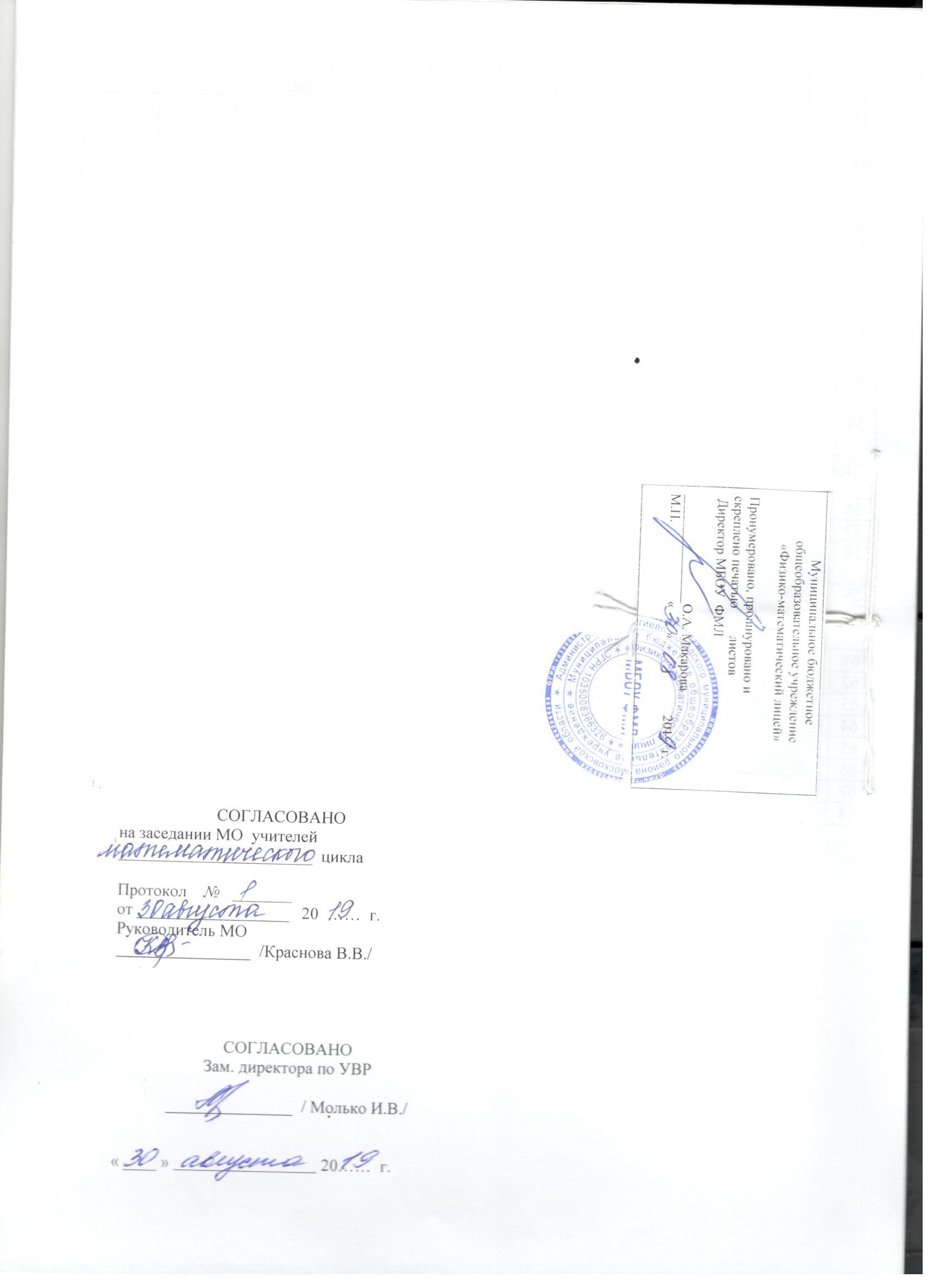 № п\п№ п\п№ урокаСодержание урокаДата по плануДата по фактуПовторение материала курса геометрии 10 класса (2 часа)Повторение материала курса геометрии 10 класса (2 часа)Повторение материала курса геометрии 10 класса (2 часа)Повторение материала курса геометрии 10 класса (2 часа)Повторение материала курса геометрии 10 класса (2 часа)Повторение материала курса геометрии 10 класса (2 часа)111Вводное повторение. Решение задач планиметрии222Повторение. Векторный метод в пространствеГлава1. Преобразование пространства (4 часа)Глава1. Преобразование пространства (4 часа)Глава1. Преобразование пространства (4 часа)Глава1. Преобразование пространства (4 часа)Глава1. Преобразование пространства (4 часа)Глава1. Преобразование пространства (4 часа)331Преобразования пространства442Симметрия относительно плоскости.553Поворот вокруг оси. Осевая симметрия.664Решение задач по теме «Преобразования пространства»Глава 2. Многогранники ( 12 часов)Глава 2. Многогранники ( 12 часов)Глава 2. Многогранники ( 12 часов)Глава 2. Многогранники ( 12 часов)Глава 2. Многогранники ( 12 часов)Глава 2. Многогранники ( 12 часов)1.Многогранники (2 часа)1.Многогранники (2 часа)1.Многогранники (2 часа)1.Многогранники (2 часа)1.Многогранники (2 часа)1.Многогранники (2 часа)771Многогранник и его элементы. Развёртка.882Объём прямоугольного параллелепипеда.2. Призма и параллелепипед (3 часа)2. Призма и параллелепипед (3 часа)2. Призма и параллелепипед (3 часа)2. Призма и параллелепипед (3 часа)2. Призма и параллелепипед (3 часа)2. Призма и параллелепипед (3 часа)993Призма. Боковая и полная поверхность призмы10104Объём призмы11115Определение и свойства параллелепипеда. Объём параллелепипеда3. Трёхгранные и многогранные углы. Пирамида. (6 часов)3. Трёхгранные и многогранные углы. Пирамида. (6 часов)3. Трёхгранные и многогранные углы. Пирамида. (6 часов)3. Трёхгранные и многогранные углы. Пирамида. (6 часов)3. Трёхгранные и многогранные углы. Пирамида. (6 часов)3. Трёхгранные и многогранные углы. Пирамида. (6 часов)12126Трёхгранные и многогранные углы13137Пирамида14148Правильная пирамида15159Свойства параллельных сечений пирамиды. Усечённая пирамида.161610Объём пирамиды171711Объём усечённой пирамиды4. Правильные многогранники (1 час)4. Правильные многогранники (1 час)4. Правильные многогранники (1 час)4. Правильные многогранники (1 час)4. Правильные многогранники (1 час)4. Правильные многогранники (1 час)181812Правильные многогранники.		Глава 3. Фигуры вращения (12 часов)Глава 3. Фигуры вращения (12 часов)Глава 3. Фигуры вращения (12 часов)Глава 3. Фигуры вращения (12 часов)Глава 3. Фигуры вращения (12 часов)Глава 3. Фигуры вращения (12 часов)1.Цилиндр и конус(8 часов)1.Цилиндр и конус(8 часов)1.Цилиндр и конус(8 часов)1.Цилиндр и конус(8 часов)1.Цилиндр и конус(8 часов)1.Цилиндр и конус(8 часов)19191Определение цилиндра и его элементов20202Призмы, вписанные в цилиндр и описанные около цилиндра21213Объём цилиндра22224Определение конуса и его элементов2355Развёртка и площадь поверхности конуса24246Вписанные в конус и описанные около конуса пирамиды25257Усечённый конус26268Объём конуса и усечённого конуса2. Сфера и шар (4 часов)2. Сфера и шар (4 часов)2. Сфера и шар (4 часов)2. Сфера и шар (4 часов)2. Сфера и шар (4 часов)2. Сфера и шар (4 часов)27279Определение шара, сферы и их элементов282810Вписанные и описанные шары и сферы292911Площади поверхностей шара и его частей303012Объём шара и его частейПовторение материала геометрии 11 класса (4 часов)Повторение материала геометрии 11 класса (4 часов)Повторение материала геометрии 11 класса (4 часов)Повторение материала геометрии 11 класса (4 часов)Повторение материала геометрии 11 класса (4 часов)Повторение материала геометрии 11 класса (4 часов)31311Повторение. Решение задач на площади и объемы.32322Решение задач на комбинацию геометрических тел.33333Применение производной к решению геометрических задач.34344Решение задач по курсу 11 класса.№ п\п№ п\п№ урокаСодержание урокаДата по плануДата по плануДата по фактуПовторение материала курса геометрии 10 класса (4 часа)Повторение материала курса геометрии 10 класса (4 часа)Повторение материала курса геометрии 10 класса (4 часа)Повторение материала курса геометрии 10 класса (4 часа)Повторение материала курса геометрии 10 класса (4 часа)Повторение материала курса геометрии 10 класса (4 часа)Повторение материала курса геометрии 10 класса (4 часа)111Повторение. Прямые в пространстве222Повторение. Прямая и плоскость в пространстве333Повторение. Плоскости в пространстве.444Проверочная работа по материалу геометрии 10 классаГлава1. Преобразование пространства (8 часов)Глава1. Преобразование пространства (8 часов)Глава1. Преобразование пространства (8 часов)Глава1. Преобразование пространства (8 часов)Глава1. Преобразование пространства (8 часов)Глава1. Преобразование пространства (8 часов)Глава1. Преобразование пространства (8 часов)511Определение пространства. Центральная симметрия пространства622Движение пространства. Общие свойства движений.733Симметрия относительно плоскости.844Параллельный перенос. Скользящая симметрия.955Свойства поворота вокруг оси и осевой симметрии1066Зеркальный поворот и винтовое движение1177Формулы и свойства гомотетии пространства1288Контрольная работа №1 по теме «Движения в пространстве»Глава 2. Многогранники (24 часа)Глава 2. Многогранники (24 часа)Глава 2. Многогранники (24 часа)Глава 2. Многогранники (24 часа)Глава 2. Многогранники (24 часа)Глава 2. Многогранники (24 часа)Глава 2. Многогранники (24 часа)1.Многогранники (3 часа)1.Многогранники (3 часа)1.Многогранники (3 часа)1.Многогранники (3 часа)1.Многогранники (3 часа)1.Многогранники (3 часа)1.Многогранники (3 часа)13131Свойства выпуклых многогранников. Развертка.Свойства выпуклых многогранников. Развертка.14142Объем прямоугольного параллелепипеда.Объем прямоугольного параллелепипеда.15153Решение задач по теме «Объём прямоугольного параллелепипедаРешение задач по теме «Объём прямоугольного параллелепипеда2. Призма и параллелепипед (7 часов)2. Призма и параллелепипед (7 часов)2. Призма и параллелепипед (7 часов)2. Призма и параллелепипед (7 часов)2. Призма и параллелепипед (7 часов)2. Призма и параллелепипед (7 часов)2. Призма и параллелепипед (7 часов)16164Поверхность прямой призмы.Поверхность прямой призмы.17175Поверхность наклонной призмы.Поверхность наклонной призмы.18186Объем призмы.Объем призмы.19197Объем параллелепипеда.Объем параллелепипеда.20208Решение задач по теме «Призма и параллелепипед»Решение задач по теме «Призма и параллелепипед»21219Решение задач по теме «Призма и параллелепипед»Решение задач по теме «Призма и параллелепипед»222210Контрольная работа №2 по теме: «Многогранники»Контрольная работа №2 по теме: «Многогранники»3. Трёхгранные и многогранные углы. Пирамида. (10 часов)3. Трёхгранные и многогранные углы. Пирамида. (10 часов)3. Трёхгранные и многогранные углы. Пирамида. (10 часов)3. Трёхгранные и многогранные углы. Пирамида. (10 часов)3. Трёхгранные и многогранные углы. Пирамида. (10 часов)3. Трёхгранные и многогранные углы. Пирамида. (10 часов)3. Трёхгранные и многогранные углы. Пирамида. (10 часов)231111Теорема косинусов и теорема синусов для трёхгранного углаТеорема косинусов и теорема синусов для трёхгранного угла241212Решение задач по теме «Трёхгранные и многогранные углы»Решение задач по теме «Трёхгранные и многогранные углы»251313Определение пирамиды и её элементовОпределение пирамиды и её элементов262614Поверхность пирамиды.Поверхность пирамиды.272715Решение задач по теме «Правильная пирамида»Решение задач по теме «Правильная пирамида»282816Контрольная работа №3 по теме «Многогранные углы. Пирамиды»Контрольная работа №3 по теме «Многогранные углы. Пирамиды»292917Поверхность усеченной пирамиды.Поверхность усеченной пирамиды.303018Объем пирамиды.Объем пирамиды.313119Объем усеченной пирамиды.Объем усеченной пирамиды.323220Решение задач по теме «Пирамида»Решение задач по теме «Пирамида»4. Правильные многогранники (4 часа)4. Правильные многогранники (4 часа)4. Правильные многогранники (4 часа)4. Правильные многогранники (4 часа)4. Правильные многогранники (4 часа)4. Правильные многогранники (4 часа)4. Правильные многогранники (4 часа)333321Свойства правильных многогранников.Свойства правильных многогранников.343422Объемы правильных многогранников.Объемы правильных многогранников.353523Решение задач по теме «Правильные многогранники»Решение задач по теме «Правильные многогранники»363624Контрольная работа №4 по теме « Частные вид пирамид иих свойства. Правильные многогранники»Контрольная работа №4 по теме « Частные вид пирамид иих свойства. Правильные многогранники»Глава 3. Фигуры вращения (24 часов)Глава 3. Фигуры вращения (24 часов)Глава 3. Фигуры вращения (24 часов)Глава 3. Фигуры вращения (24 часов)Глава 3. Фигуры вращения (24 часов)Глава 3. Фигуры вращения (24 часов)Глава 3. Фигуры вращения (24 часов)1.Цилиндр и конус(15 часов)1.Цилиндр и конус(15 часов)1.Цилиндр и конус(15 часов)1.Цилиндр и конус(15 часов)1.Цилиндр и конус(15 часов)1.Цилиндр и конус(15 часов)1.Цилиндр и конус(15 часов)37371Свойства цилиндра38382Развертка и площадь поверхности цилиндра.39393Призмы, вписанные в цилиндр и описанные около цилиндра.40404Призмы, вписанные в цилиндр и описанные около цилиндра.41415Объем цилиндра.42426Решение задач по теме «Цилиндр»43437Развертка и площадь поверхности конуса.44448Свойства параллельных сечений конуса45459Вписанные в конус и описанные около конуса пирамиды.464610Вписанные в конус и описанные около конуса пирамиды.474711Решение задач по теме «Конус»484812 Поверхность усеченного конуса.494913Объем конуса и усеченного конуса.505014Решение задач по теме «Цилиндр. Конус»515115Контрольная работа №5 по теме: «Цилиндр и конус»2. Сфера и шар (9 часов)2. Сфера и шар (9 часов)2. Сфера и шар (9 часов)2. Сфера и шар (9 часов)2. Сфера и шар (9 часов)2. Сфера и шар (9 часов)2. Сфера и шар (9 часов)525216Уравнение сферы.535317Вписанные и описанные шары и сферы.545418Решение задач на комбинации вписанных и описанных шара и сферы555519Решение задач на комбинации вписанных и описанных шара и сферы565620Площади поверхностей шара и его частей.575721Объем шара и его частей.585822Решение задач на вычисление площадей поверхностей и объёма шара и его частей595923Решение задач о комбинациях сфер, шаров и многогранников606024Контрольная работа №6 по теме «Сфера и шар»Повторение (8 часов)Повторение (8 часов)Повторение (8 часов)Повторение (8 часов)Повторение (8 часов)Повторение (8 часов)Повторение (8 часов)61611 Решение задач на площади и объемы62622Решение задач на площади и объемы63633Решение задач на комбинацию геометрических тел.64644Решение задач на комбинацию геометрических тел.65655Метод координат.66666Метод координат67677Решение задач по курсу 11 класса.68688Решение задач по курсу 11 класса.